                   MINUTES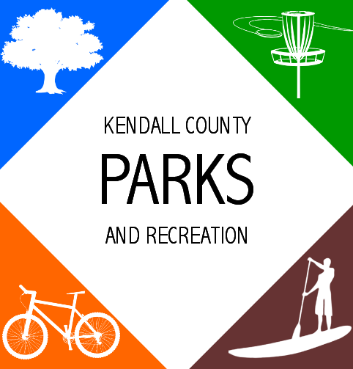                  Parks Advisory Board Meeting                 5:30 PM- March 22, 2022                 Kendall County EMS Facility                 1175 N. Main St. Boerne, TX 78006The Parks Advisory Board of Kendall County was called to order on Tuesday, March 22, 2022, at 5:30 PM, at the Kendall County EMS Facility, 1175 N. Main St. Boerne, TX 78006, with the following members present:Board Present:	Frederick Cook (Precinct 1)			Brent Evans (Precinct 2)			Maritza Gonzalez-Cooper (Precinct 2)			Patricia Ptak (Precinct 3)			Andrew Robinson (Precinct 4)			Brad Gessner (Precinct 4)Board Absent:	Jonathan Piper (Precinct 1)			Dale Bransford (Precinct 1)			Jed Mazour (Precinct 2)Staff Present:		Parks Director, Daniel Vetter			Administrative Manager, Joe ReissigCall to OrderCall to order at 5:30 PM by Chair Maritza Gonzalez-CooperPublic CommentsNo one wished to address the Advisory Board.Approval of Minutes1. Adoption of MinutesMotion to adopt minutes from February 8, 2022Brad Gessner moved to approve the minutes, with Andrew Robinson seconding the motion. Passed by the following voters:Ayes: 	Chair of the Parks Advisory Board Maritza Gonzalez-Cooper, Brent Evans, Brad Gessner, Andrew Robinson, Fritz Cook, and Patricia Ptak.Announcements/Reminders1. Chair Maritza Gonzalez-Cooper, Brad Gessner, and Parks Director Daniel Vetter updated the board on the meeting discussed with the Comfort Chamber of Commerce regarding the future of the existing 99-year lease agreement.Consideration and Action1. The board designated Brad Gessner and Andrew Robinson to draft a mission and vision statement for the board and present it during the next board meeting.Staff Reports1. Parks Director Daniel Vetter presented the Parks Master Plan draft to the board.2. Parks Director Daniel Vetter provided the board with updates regarding the grant approval from SACADA and a timeline for installation for both the shade structure and the slides.3. Parks Director Daniel Vetter updated the board regarding the TPWD grant for the bridge removal at James Kiehl River Bend Park.Future Agenda ItemsThe advisory board will work on creating options for funding opportunities to establish a Friends of the Park 501c3. AdjournmentBrent Evans adjourned at 6:35 PM, seconded by Patricia Ptak.